28.pielikumsPriekules novada pašvaldības domes   2016.gada 31.marta sēdes protokolam Nr.5,29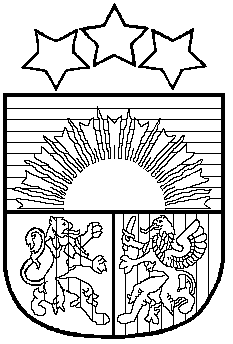 LATVIJAS REPUBLIKAPRIEKULES NOVADA PAŠVALDĪBAS DOMEReģistrācijas Nr. 90000031601, Saules iela 1, Priekule, Priekules novads, LV-3434, tālrunis 63461006, fakss 63497937, e-pasts: dome@priekulesnovads.lvLĒMUMSPriekulē2016.gada 31.martā                                                                                                           Nr.529.Par  pašvaldībai piekrītošās zemes vienības “Virši”, Kalētu pag., Priekules nov.,  reģistrēšanu zemesgrāmatā uz pašvaldības vārda        Izskatot jautājumu par pašvaldībai piekrītošās zemes vienības “Virši” 18,5 ha lielā platībā, kadastra apzīmējums 6464 006 0023, Kalētu pag., Priekules nov., reģistrēšanu zemesgrāmatā uz pašvaldības vārda tika konstatēts, ka:Ar Priekules novada domes 2012.gada 26.jūlija sēdes lēmumu, protokola izraksts Nr.9, 23.§ “ par zemes lietošanas tiesību izbeigšanu un zemes nomas pirmtiesību piešķiršanu A.Š., Kalētu pag., Priekules nov.” zemes vienībai “Virši”, kadastra apzīmējums 6464 006 0023, Kalētu pagastā noteikts statuss- pašvaldībai piekritīgā zeme. 2014.gada 02.janvārī ar pirmnomas personu A.Š. tika noslēgts lauku apvidus zemes nomas līgums Nr. 2.3.4/3 par zemes “Virši” 18,5 ha, Kalētu pagastā nomu.Uz zemes vienības atrodas A.Š. piederošas ēkas/būves- dzīvojamā māja un palīgēkas.Saskaņā ar likuma „Par valsts un pašvaldību zemes īpašuma tiesībām un to nostiprināšanu zemesgrāmatās” 3.panta piektās daļas 1.punktu, kas nosaka, ka zemes reformas laikā pašvaldībām piekrīt un uz attiecīgās pašvaldības vārda zemesgrāmatās ierakstāma apbūvēta lauku apvidus zeme, par kuru atbilstoši Valsts un pašvaldību īpašuma privatizācijas un privatizācijas sertifikātu izmantošanas pabeigšanas likuma 25.panta ceturtajai daļai noslēdzami zemes nomas līgumi.Zemes vienība ir instrumentāli uzmērīta.Pamatojoties uz likuma „Par pašvaldībām” 21.panta pirmās daļas 27.punktu, likuma „Par valsts un pašvaldību zemes īpašuma tiesībām un to nostiprināšanu zemesgrāmatās” 3.panta piektās daļas 1.punktu, atklāti balsojot PAR - 15 deputāti (Malda Andersone, Inita Rubeze, Arnis Kvietkausks, Inese Kuduma, Rigonda Džeriņa, Vaclovs Kadaģis, Andis Eveliņš, Mārtiņš Mikāls, Ainars Cīrulis, Vija Jablonska, Ilgonis Šteins, Arta Brauna, Tatjana Ešenvalde, Gražina Ķervija,  Andris Džeriņš); PRET -  nav; ATTURAS -  nav; Priekules novada pašvaldības dome NOLEMJ:1. Reģistrēt zemesgrāmatā uz Priekules novada pašvaldības vārda pašvaldībai piekrītošo zemes vienību “Virši” 18,5 ha lielā platībā, kadastra apzīmējums 6464 006 0023, Kalētu pag., Priekules nov., saskaņā ar grafisko pielikumu.2. Uzdot zemes lietu speciālistei M.Kokovihinai veikt visas nepieciešamās formalitātes zemes vienības (lēmuma 1.punkts) reģistrēšanai zemesgrāmatā. 3. Izdevumus, kas saistīti ar zemes vienību (lēmuma 1.punkts) ierakstīšanu zemesgrāmatā, segt no pašvaldības budžeta līdzekļiem.  4. Kontroli par lēmuma izpildi uzdot izpilddirektoram A.Razmam.  Lēmums izsūtāms:1 eks. Finanšu nodaļai,1 eks. zemes lietu speciālistei M.Kokovihinai,1 eks. izpilddirektoram A.Razmam,1 eks. juristei I.Avotiņai.	Pašvaldības domes priekšsēdētāja						V.JablonskaPielikumsPriekules novada pašvaldības domes31.03.2016.lēmumam (prot.Nr.5,29.)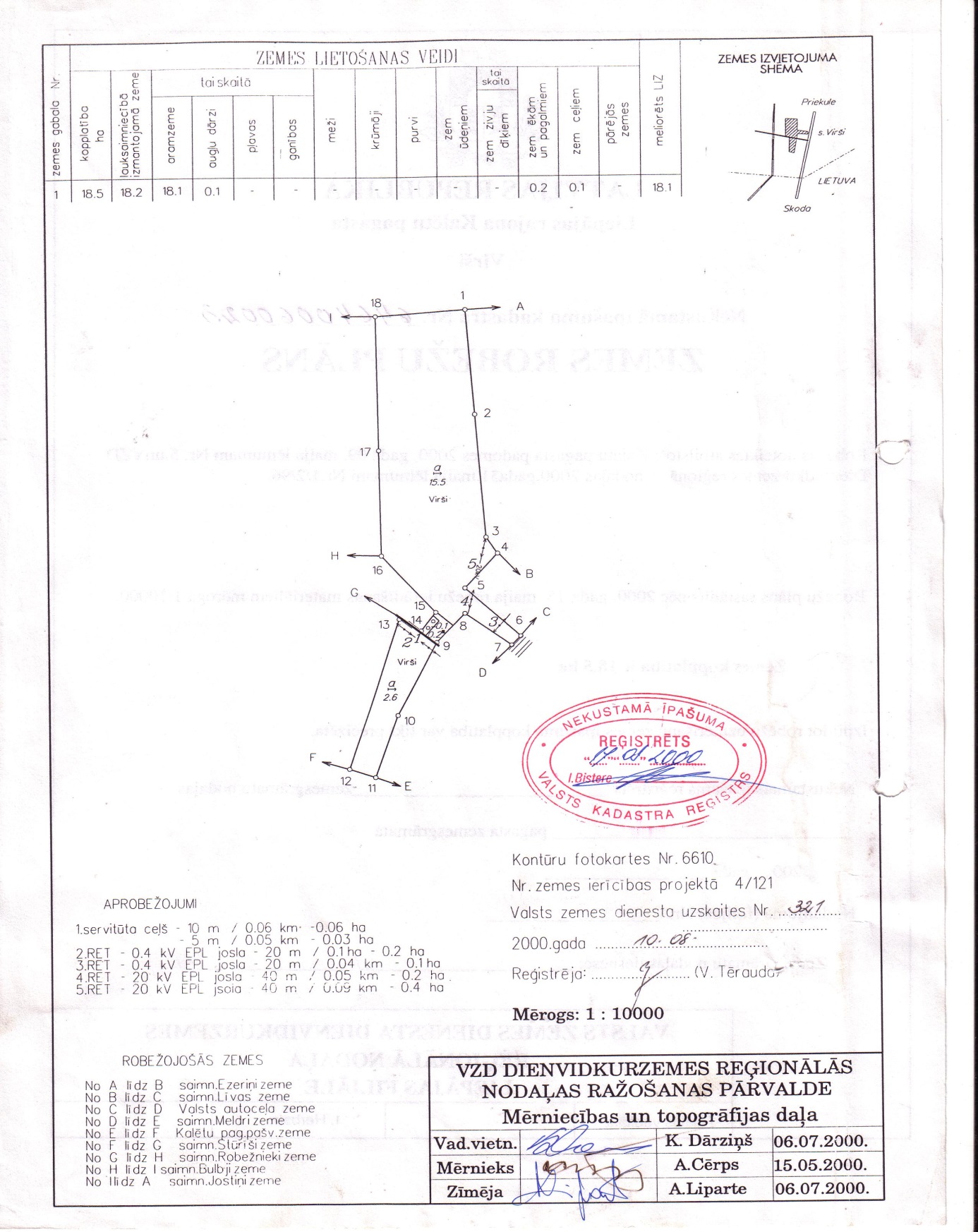 